First Marking Period Singing Assessment‘Sing a Solfege Song’- Beginning ChorusDue: Tuesday, October 30, 2018Please follow the instructions below. All you have to do is simply complete the assignment ON TIME to get full credit! Assignments not submitted on time will have five points taken off for each day it is late. If you have questions email Mrs. Busovsky (kbusovsky@caravel.org ). I will be giving you feedback after you submit your assessment. The rubric I will be using can be found on our Beginning Chorus Resources Page. You should keep all of the elements of the rubric in mind when you do your recording. This is your opportunity to have me be your own private voice coach! Go to www.camusicboosters.com/rehearsal-tracks-beginning-chorus.html#/  Or go to: www.camusicboosters.com and select Mrs. Busovsky and Beginning Chorus to locate our tracks. You will sing with YOUR voice track for ‘Sing a Solfege Song’ Please take your time singing it, and make it beautiful (like you’re serenading a crowd)!You can record the video using any web camera or on a Mac via Photobooth or iMovie,use video on a iPhone or tablet. Please make sure it is a VIDEO recording! If you do not have access to any video recording device you can either set up a time to record your assignment at school or sign up for a time to sing for me in person. I completely understand if technology is not available however, ou must contact me as soon as possible to set up a time. DO NOT email me the day it is due to set up a time!When you are recording make sure you have earbuds ! Make sure at least 1 ear bud is in your ear so that you can sing and listen along with the practice track It’s so important to USE YOUR EARBUDS so that I can hear you and not the track!  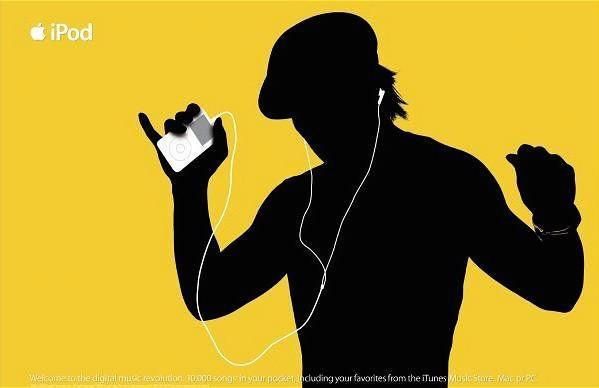 Please SAY your FULL NAME and VOICE PART before you begin singing. Save your video with your First AND Last Name and which part you are sing! (Part 1, Part 2, Part 3, Part 4)  *Example: Katie Smith, Part 1*  EXPERT TIP: I like to save my video to my desktop so I know where it is when I upload it!  You should upload the file to your Google drive account via your @caravel.org email address and SHARE it with me. Google is the way to go since we have unlimited storage space. You can also try to email it to me directly: kbusovsky@caravel.org  however, many times the video file size will be too large to send through email. Sending a video through Google: click on the red tab that says “new” then click “upload file” and then click on your video file. It may take a minute to upload it. Then share the video with me!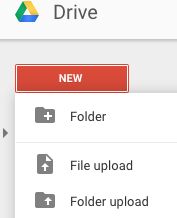 Now..... go rehearse, then record when you are ready and be the AWESOME musician that I know you are!